NEEMA MASOMO YA BIBLIAKUIELEWA BIBLIA 7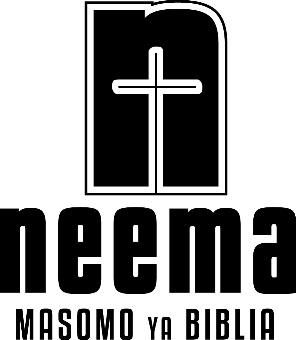 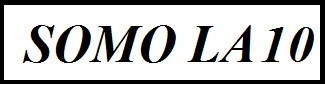 Badiliko la MadarakaMungu anamwandaa Mtumishi MpyaMstari wa Kukariri:  1 TIMOTHEO 1:15 Tafadhali kariri mstari wa hapo juu na jiandae kuuandika mwishoni mwa somo hili.Katika somo letu lililopita tulisoma habari ya Stefano kupigwa mawe.  Tukio hili lilikuwa alama ya Israeli kumkataa Masihi aliyefufuka na kuonyesha hitaji la daraka jipya.  Kwa kadiri ufalme ulivyokuwa ulitolewa kwa Israeli taifa lilikuwa na nafasi ya kujibu, kutubu na kupokea.  Wakati ilipojulikana kuwa Israeli ilikuwa imemkana Kristo mara ya pili, kipindi cha mageuzi kilianza Mungu aliandaa daraka mpya, “Daraka la Neema ya Mungu" (Ephesians 3:2).Kuokolewa kwa Mwiisraeli mmoja mmoja bado kulitolewa, lakini ufalme wa Masihi ambao katika huo Kristo atatawala Israeli, na kupitia Israeli ulimwengu ulitengwa kwa muda.Kama alivyomwinua Musa kipindi Fulani na kumpatia ufunuo juu ya Israeli chini ya sheria, Mungu sasa alimweka Mtume mpya katika mtazamo.  Sauli wa Tarso, aliyeitwa Paulo baadaye, ndiye Mungu aliyemtumia kulianzisha kanisa, Mwili wa Kristo.  Yeye ni mfunuaji wa ukweli wa neema ya wakati huu.Katika somo hili tunaanza kufuatilia maisha na utumishi wa Mtume Paulo.HISTORIA YA SAULI Katika maswali yafuatayo tutaangalia baadhi ya maandiko ambayo yanatupatia habari za historia ya Sauli wa Tarso ambaye alikuwa Mtume Paulo.1.	(Wafilipi 3:4-6)  Hapa Paulo anaeleza maisha yake kabla hajampokea Kristo ili aonyeshe kuwa, hata kama mwanaume au mwanamke amefanikiwa maishani, mafanikio hayo ya kibinadamu hayampatii haki mbele za Mungu.  Katika mistari hii Paulo anaorodhesha zaidi ya mambo saba juu ya ukweli wa maisha yake ya  zamani.  Toa manne kati ya hayo.  _____________________________________________________________________	__________________________________________________________________________________________________________________________________________________________________________________2.	(Wagalatia 1:13,14)  Paulo alifanya nini kabla hajampokea Kristo?   ___________________________________	__________________________________________________________________________________________ 	Anaelezaje maisha yake ya zamani?   _____________________________________________________________________________________________________________________________________________________(Matendo 22:3)  Orodhesha mambo mawili ya ukweli kuhusu Paulo yaliyotolewa hapa.  _______________________________________________________________________________________________________________________________________________________________________________________________________Sauli wa Tarso alikuwa kijana ambaye amejitahidi sana!  Alizaliwa mzaliwa wa kiyahudi Tarso (Matendo 22:3).  Pia alikuwa mwananchi wa Urumi mwenye haki zote na fursa za mji.Sauli alikuwa na elimu ya juu ya Wayahudi wakati huo.  Alilelewa Yerusalemu (Matendo 22.3), labda akiishi na dada yake (Matendo 23:16).  Alipata elimu chini ya Gamalieli, mmoja wa walimu wazuri wa wakati ule.  Pia alikuwa mcha Mungu, alikuwa Mfarisayo, na aliheshimika kama kiongozi wa kidini.Kwa sababu ya jitihada yake kwa dini ia kiyahudi, Sauli aliwaudhi na kuwaua wale walioamini katika Kristo. (Matendo 22:4).4.	Tafadhali soma Matendo 7. ________ (hakikisha)  Hapa tunamkuta Sauli wakati bado alikuwa sio mwamini.	(Matendo 7:58)  Sauli alifanya nini wakati Stefano alipouawa kwa mawe?   _____________________________ __________________________________________________________________________________________5.	Tafadhali soma Matendo 8:1-3. _______ (hakikisha)	 (mstari 1) Sauli alikuwa na mtazamo gani juu ya Stefano?   __________________________________________	(mstari 1b)  Kulitokea nini wakati huu?  _________________________________________________________	__________________________________________________________________________________________	(mstari 3)  Eleza kazi za Sauli wakati huu. ________________________________________________________ ___________________________________________________________________________________________(Matendo 22:4)  Hapa Paulo anatoa ushuhuda wake kwa kundi la Wayahudi na anaeleza maisha yake ya zamani. Anaelezaje maisha yake ya zamani?  ____________________________________________________________7.	Tafadhali soma kwa makini 1 Timotheo 1:12-17. ______ (hakikisha)	(mstari 13)  Paulo anajielezaje?   _______________________________________________________________	__________________________________________________________________________________________8.	(mstari 15)  Bwana alikuwa amemfanyia nini Paulo?  _______________________________________________	__________________________________________________________________________________________	(mstari 16)  Mstari huu unafundisha nini?  Unajifunza nini kutoka katika mstari huu? (Tumia maneno yako.) 	  _________________________________________________________________________________________(Waefeso 1:7)  Mungu ametupatia nini kupitia damu ya Kristo?  _____________________________________ _________________________________________________________________________________________Sauli alikuwa mhalifu, mwuaji machoni pa Mungu.  Lakini alisamehewa kabisa kwa damu ya Kristo.  Maisha yake yaligeuzwa na Mungu akamtumia kwa mambo makuu.Sehemu ya lengo la Mungu katika kumkomboa Sauli ilikuwa ni kuonyesha kuwa Mungu atamsamehe yeyote ajaye kwake kwa damu ya Kristo.  Atasamehe, atakomboa, na kuwekea katika njia nzuri na kutumia kwa mambo makuu!9.	Je, umekombolewa kwa kumwamini Bwana Yesu Kristo?  _____ (Ndiyo) _____ (Hapana)SAULI ANAONGOLEWA10.	Tafadhali soma kwa makini Matendo 9 _______ (hakikisha) juu ya hadithi ya uongofu wa Sauli kwa Kristo.(Matendo 9:1,2)  Sauli alihusika na mradi gani maalumu?   ___________________________________________________________________________________________________________________________________11.	(Matendo 9:3-9)  Elezea matukio yalioonekana wakati Sauli aliongolewa.  (Tumia maneno yako.)  ___________	____________________________________________________________________________________________________________________________________________________________________________________________________________________________________________________________________________________________________________________________________________________________________________12.	Tafadhali soma Matendo 26:l5-l8. ______ (hakikisha)  Hapa Paulo anarudia hadithi ya kuongolewa kwake mbele ya Mfalme Agripa.  	Anaongeza baadhi ya habari ambazo hazikuwekwa katika Matendo 9.	(Matendo 26:16b)  Paulo atakuwa shahidi wa nini?   ________________________________________________	__________________________________________________________________________________________13.	Tafadhali soma kwa makini 26:17,18. _______ (hakikisha)	Paulo atatumwa kwa akina nani?   ______________________________________________________________	Paulo alitumwa kwa lengo gani?   ________________________________________________________________________________________________________________________________________________________14.	Sasa rudi kwenye hadithi ya kwanza katika Matendo 9.  Kulingana na Matendo 9:7-9, Sauli alipelekwa wapi baada ya yaliyomtokea kwenye mji wa Dameski?   _________________________________________________15.	Soma Matendo 9:10-19 kwa maswali yafuatayo. ______  (hakikisha) 	Mtaje mtu ambaye Mungu alimwelekeza aende kwa Sauli.   __________________________________________Kwa nini mtu huyu alisitasita kwenda?  ____________________________________________________________________________________________________________________________________________________ (Matendo 9:15)  Mungu anamwelezaje Sauli?  _____________________________________________________________________________________________________________________________________________17.		 (Matendo 9:18,19)  Nini kilimtokea Sauli baada ya Anania kuongea naye?   ____________________________	___________________________________________________________________________________________MIAKA MITATU YA UTUMISHI WA PAULO DAMESKIMara tu baada ya kuongolewa Paulo alitumia miaka mitatu katika mji wa Dameski kuwahubiri Wayahudi huko.  Alisihi kuwa Kristo ni Mwana wa Mungu na Masihi wao.  Paulo pia alitumia muda mwingi katika jangwa la Arabia, ambalo liko mashariki mwa Dameski, katika fikra na kutafakari.18.	Soma Matendo 9:20-22 kwa ufupisho wa habari za muda wa Paulo Dameski.	(mstari 20)  Paulo alianza kuhubiri wapi?   _______________________________________________________	Alihubiri nini?   ____________________________________________________________________________	(mstari 22)  Kwa maneno yako, eleza jinsi mahubiri ya Paulo yalivyopokewa na Wayahudi wa Dameski.  ____________________________________________________________________________________________________________________________________________________________________________________19.	Tafadhali soma Wagalatia 1:11-18. ______ (hakikisha)  Paulo anarejea nyuma kipindi alichokuwa Dameski.	(mstari 11,12)  Paulo aliupokeaje ujumbe wake?   __________________________________________________(mstari 13,14)  Mwelezee Sauli kabla ya uongofu wake.   ____________________________________________(mstari 15)  Mungu alikuwa amemchagua kuwa mtumishi kwa muda gani?   _____________________________(Kwa habari nyingine juu ya ufahamu wa Mungu juu yetu kabla hatujazaliwa, angalia Yeremia 1:5 na Zaburi 139:13-16.)	(Wagalatia 1:17)  Badala ya kushauriana au kumtafuta Petro na mitume Yerusalemu, Sauli alifanya nini baada ya kuongolewa?    __________________________________________________________________________	(mstari 18)  Ulipita muda gani baada ya kuongolewa kwake kabla ya kwenda Yerusalemu na kukutana na mitume wengine?   __________________________________________________________________________20.	(Matendo 9:23-25)  Elezea matukio yaliohitimisha utumishi wa Paulo Dameski.  _________________________	____________________________________________________________________________________________________________________________________________________________________________________PAULO ANATEMBELEA YERUSALEMU (Matendo 9:26)  Eleza kilichotokea Paulo alipofika Yeruslaemu.  ____________________________________   _________________________________________________________________________________________          Kwa mawazo yako, unafikiri Paulo alijisikiaje wakati huu?  _________________________________________ _________________________________________________________________________________________(mstari 27)  Hatimaye, tatizo la Paulo lilisuluhishwa vipi?   ______________________________________________________________________________________________________________________________________________________________________________________________________________________________ (Matendo 9:28,29)  Fafanua utendaji wa Paulo huko Yerusalemu.   ____________________________________23.	(Wagalatia 1:18,19).  Taja viongozi wawili wa Wayahudi ambao Paulo alikutana nao wakati huu.   __________	_________________________________________________________________________________________24.	(Wagalatia 1:21)  Paulo alienda wapi baada ya kutembelea Yerusalemu?   ______________________________25.	(Matendo 9:29)  Hapa tunaona kwa nini Paulo aliondoka Yerusalemu.  Nani alitaka kumwua Paulo?   _________________________________________________________________________________________Kumbuka:  Ilikuwa ni jamii ya Wayahudi wa kigriki mwanzoni waliobishana na Stefano na kumshutumu kwa hila (Matendo 6:9-15).  Ukirudi katika Matendo 6 na 7, Paulo alikuwa mmoja wao.  Inawezekana kabisa kuwa muda uliopita alikuwa akishikilia kanzu za baadhi ya watu wanaotafuta kumwua.Hili ni badiliko la kejeli la matukio na linatoa somo la kiroho.  Mara nyingi, tunapokuja kwa Kristo na maisha yetu yanabadilishwa, rafiki zetu za zamani na washirika wetu hawatukubali tena kwa sababu hali zetu zimebadilika.  Mara nyingine watajaribu kutudhulu na wakati huo, tunakuta ni muhimu tujitenge nao. (Matendo 9:30)  Paulo alitumwa wapi sasa?  ______________________________________Tarso, uliokuwa mji ambako Paulo alizaliwa, ulikuwa mji muhimu pia katika Urumi, jimbo la Kilikia.  Shamu lilikuwa jimbo moja kwa moja mashiriki.  Kipindi hicho majimbo yote mawili yalikuwa yanaongozwa pamoja.  Muunganiko wa majimbo ya “Shamu na Kilikia" (Wagalatia 1:21), uliunda wilaya ya Tarso ambao ulikuwa mji mkuu.HUDUMA YA PAULO TARSO27.	(Wagalatia 1:23)  Mambo kidogo sana yaliandikwa juu ya huduma ya Paulo katika Tarso na majimbo ya Shamu na Kilikia.  Kazi yake inafafanuliwaje?   _________________________________________________________Kitambo cha muda wa Paulo katika Tarso hakijulikani, ingawa hakika ni kitambo kikubwa.  Waandishi wengi wanahisi muda wa miaka tisa au kumi ni sahihi-kutokana na makadirio 35 BK hadi 44 BK.Tunajua kupitia maandiko ya Wagalatia hapo juu kuwa Paulo alikuwa anamhubiri Kristo.  Inawezekana baadhi ya mateso yake yaliyoandikwa 2 Wakorintho 11:23-28, yalitokea wakati huu.  Mungu pia alikuwa anamwandaa na kumfundisha Paulo kwa huduma zaidi.28.     Kitabu cha 2 Wakorintho kiliandikwa yamkini 56 au 57 B.K.  Matukio ya 2 Wakorintho12 yalitokea miaka 14    	kabla ya kuandikwa (2 Wakorintho 12:2) karibu na kipindi cha katikati cha Tarso.  Soma 2 Wakorintho 12:2-4.Eleza nini kilitokea kwa Paulo?   _________________________________________________________________________________________________________________________________________________________29.	Swali la marudio:  Katika Matendo 26:16b, Kristo alisema Paulo atakuwa shahidi kwa vitu ambavyo alikuwa ameviona na   ______________________________________________________________________________30.   Swali la marudio:  Kulingana na Wagalatia 1:11,12, Paulo alipokea injili aliyoihubiri kutoka wapi na jinsi gani? __________________________________________________________________________________________31.	Tafadhali soma kwa uangalifu Waefeso 3:1-3. _______ (hakikisha)	(mstari 2)  Paulo alipewa nini.   ________________________________________________________________	(mstari 3)  Paulo alijulishwa nini?   _____________________________________________________________	(mstari 3)  Na namna gani?   ___________________________________________________________________32.    (Waefeso 3:6)  Siri hii ilikuwa nini?   ________________________________________________________	______________________________________________________________________________________	33.	(Waefeso 3:8,9)  Mungu alimwandaa Paulo kwa lengo gani maalum?   _________________________________	__________________________________________________________________________________________Biblia yote ni kwa kujifunza na kuelewa kwetu.  Mtume Paulo ni wa muhimu kwetu kwa kuwa ni mtu ambaye Mungu alimwinua na kumwandaa kuhubiri na kufunua ukweli kuhusu mwili wa Kristo ambao ni sehemu yetu.Somo lijalo ni la mwisho katika mfululizo huu.  Katika somo hilo tunaangalia kurasa zaidi zinazomhusu  Paulo na baadhi ya mafundisho muhimu kutoka katika mafundisho yake.34.	Mstari wa kukariri.(1Timotheo 1:15)  Tafadhali andika mstari wa kukariri juu ya somo hili katika nafasi hapa chini.	_____________________________________________________________________________________	_____________________________________________________________________________________	_____________________________________________________________________________________	_____________________________________________________________________________________Tumia nafasi hapa chini kwa maswali au maoni:____________________________________________________________________________________________________________________________________________________________________________________________________________________________________________________________________________________________________________________________________________________________________________________________________________________________________________________________________________________________________________________________________________________________Rudisha somo hili kwa:Neema Masomo ya BibliaSLP 6170Mbeya, TanzaniaNamba yetu ya simu: 0769032609 Tarehe: ___________________________________________________________________Jina: __________________________________________________________________Anuani: ________________________________________________________________Mji: ____________________________   Namba ya Simu:___________________________